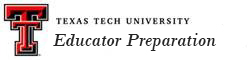 Satisfaction of Employers with TTU graduatesThe Texas Education Agency conducts an annual survey of school principals in respect to their satisfaction with graduates from various educator preparation providers.  Following is a summation of two important questions in the survey conducted in 2016-2017 (Texas State N=12,306.  Texas Tech University N=279).Question 39: What is your overall evaluation of how well the educator preparation program prepared this teacher for the realities of the classroom as they exist on your campus? (Answer scale, 0= Not at all prepared, 4=Well prepared by the program for the first year of teaching). 	State: 3.21	TTU: 3.34Question 40How would you rate this teacher’s influence on student achievement? (Answer scale,  1=The teacher is unacceptable, 10=The teacher is exceptional, in the top 2% of teachers I’ve supervised). 	State: 7.11	TTU: 7.42Following is more extensive data from the 2015-16 survey.Principal Survey Data2015-2016ItemTTU Average ScoreTTU Standard DeviationStatewide Average ScoreStatewide Standard DeviationClassroom EnvironmentClassroom EnvironmentClassroom EnvironmentClassroom EnvironmentClassroom EnvironmentTo what extent did the educator preparation program prepare this beginning teacher to: To what extent did the educator preparation program prepare this beginning teacher to: To what extent did the educator preparation program prepare this beginning teacher to: To what extent did the educator preparation program prepare this beginning teacher to: To what extent did the educator preparation program prepare this beginning teacher to: 4. effectively implement discipline management procedures? 3.18.713.15.745. communicate clear expectation for achievement and behavior that promote and encourage self-discipline and self-directed learning? 3.20.693.20.726. provide support to achieve a positive, equitable, and engaging learning environment? 3.32.663.30.687. build and maintain positive rapport with students? 3.38.653.38.668. build and maintain positive rapport and two-way communication with student’s families3.27.683.28.66InstructionInstructionInstructionInstructionInstructionTo what extent did the education preparation program prepare this beginning teacher to: To what extent did the education preparation program prepare this beginning teacher to: To what extent did the education preparation program prepare this beginning teacher to: To what extent did the education preparation program prepare this beginning teacher to: To what extent did the education preparation program prepare this beginning teacher to: 9. implement varied instruction that integrates critical thinking, inquiry and problem solving? 3.24.633.18.6710. respond to the needs of students by being flexible in instructional approach and differentiating instruction? 3.25.663.21.6911. use the results of formative assessment data to guide instruction? 3.22.623.16.6612. engage and motivate students through learner-centered instruction? 3.32.653.24.6813. integrate effective modeling, questioning, and self-reflection (self-assessment) strategies into instruction? 3.25.633.19.6714. assume various roles in the instructional process (e.g. instructor, facilitator, audience)? 3.29.623.22.6615. set clear learning goals and align instruction with standards-based content? 3.30.653.23.6516. provide quality and timely feedback to students? 3.28.613.26.65Students with DisabilitiesStudents with DisabilitiesStudents with DisabilitiesStudents with DisabilitiesStudents with DisabilitiesTo what extent did the educator preparation program prepare this beginning teacher to: To what extent did the educator preparation program prepare this beginning teacher to: To what extent did the educator preparation program prepare this beginning teacher to: To what extent did the educator preparation program prepare this beginning teacher to: To what extent did the educator preparation program prepare this beginning teacher to: 18. differentiate instruction to meet the academic needs of students with disabilities? 3.17.663.14.6619. differentiate instruction to meet the behavioral needs of students with disabilities?3.11.683.10.6820. provide appropriate ways for students with disabilities to demonstrate their learning? 3.22.593.17.6421. understand and adhere to the federal and state laws that govern special education services? 3.25.543.23.6022. make appropriate decisions (e.g., when and how to make accommodations and/or modification to instruction, assessment, materials, delivery, and classroom procedures) to meet the learning needs to students who have an Individualized Education Program (IEP)? 3.18.593.18.6323. develop and/or implement formal and informal assessment that track students’ progress toward IEP goals and objectives? 3.11.643.13.6424. collaborate with others, such as paraeducators and other teachers, in meeting the academic, developmental, and behavioral needs of students with disabilities? 3.28.593.25.62English Language LearnersEnglish Language LearnersEnglish Language LearnersEnglish Language LearnersEnglish Language LearnersTo what extent did the educator preparation program prepare this beginning teacher to:To what extent did the educator preparation program prepare this beginning teacher to:To what extent did the educator preparation program prepare this beginning teacher to:To what extent did the educator preparation program prepare this beginning teacher to:To what extent did the educator preparation program prepare this beginning teacher to:26. provide appropriate ways for LEP-ELL students to demonstrate their learning? 3.18.583.16.6327. understand and adhere to federal and state laws that govern education services for LEP-ELL students? 3.19.563.20.5928. comply with district and campus policies and procedures regarding LEP-ELL students? 3.24.553.24.5929. support LEP-ELL students in mastering the Texas Essential Knowledge and Skills (TEKS), including the English Language Proficiency Standards (ELPS)? 3.17.563.17.6230. model and teach the forms and functions of academic English in content areas? 3.18.563.18.63Using Technology with DataUsing Technology with DataUsing Technology with DataUsing Technology with DataUsing Technology with DataTo what extent did the educator preparation program prepare this beginning teacher to:To what extent did the educator preparation program prepare this beginning teacher to:To what extent did the educator preparation program prepare this beginning teacher to:To what extent did the educator preparation program prepare this beginning teacher to:To what extent did the educator preparation program prepare this beginning teacher to:35. use available technology to collect, manage and analyze student data using software programs (such as Excel or an electronic gradebook)? 3.29.583.25.6036. use available technology to collect, manage, and analyze data from multiple sources in order to interpret learning results for students? 3.27.603.21.6237. use available technology to document student learning to determine when an intervention is necessary and appropriate? 3.25.623.19.6238. use available technology to collect and manage formative assessment data to guide instruction? 3.25.613.20.62